Körösmenti Óvoda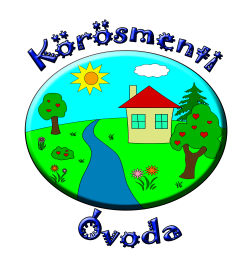 OM:201926                                                   4137 Magyarhomorog Árpád u 35.Tel:06-30/683-3057 Fax: 06-54/704-609homorogovi@gmail.comadószám:16731343-1-09Jelentkezési lap óvodai felvételreAlulírott………………........................................................................................szülő/törvényes képviselő kérem gyermekem óvodai felvételét a Körösmenti Óvoda Biharugrai Óvodájába, a 2021/22-es nevelési évre.Gyermek adatai (Kérjük az adatokat a hivatalos okmányoknak megfelelően, OLVASHATÓAN nyomtatott betűvel kitölteni!)Gyermek neve: …………………………………………………………………………………..Születési hely, idő: ………………………………………………………………………………Állampolgársága:……………………………………………………………………..................Anyja leánykori neve:………………………………………………………………………Apa neve:………………………………………………………………………………………..Állandó lakcím (lakcímkártya szerint):………………………………………………………….Tartózkodási hely:……………………………………………………………………………….TAJ szám:…………………………………………………………………………….................Étel-gyógyszerallergia:……………………………………………………………………......................Volt - e a gyermek bölcsődés: ………………………...…Körzetes óvoda megjelölése (Intézmény neve, címe):…………………………………………………………………………………………………...…………………………………………………………………………………………………...Egyéb fontos tudnivaló gyermekemről:…………………………………………………………………………………..…………………………………………………………………………………………………...………………Óvodai ellátást igénylők adatai:Anya neve: …………………………………………………Születési hely:………………………………………………Születési idő: …………………………….............................Anyja neve:……………………………………………….....Telefon:……………………………………………...............E-mail:……………………………………………………….Apa neve: ……………………………………………………Születési hely: ……………………………………………….Születési idő: …………………………………………………Anyja neve: ………………………………..............................Telefon:………………………………………….……………E-mail:…………………………………………………………Kérem, hogy az óvodai felvételről szóló határozat e-mail-en / postai úton érkezzen részemre.**E-mail esetén erre a címre:………………………………………………………………………Ezen jelentkezési lap nem helyettesíti a 2021. április 26-28-ig történő óvodai beiratkozást.Egy gyermek részére csak egy jelentkezési lap tölthető ki.Büntetőjogi felelősségem tudatában kijelentem, hogy a fenti adatok a valóságnak megfelelnek, -a jelentkezési lapot a szülői felügyeleti joggal rendelkező másik szülővel egyetértésben nyújtottam be**-a szülői felügyeleti jogot egyedül gyakorlom.**Hozzájárulok ahhoz, hogy a jelentkezési lapon szereplő adatokat az általam megjelölt óvodák, illetve azok fenntartója az óvodai jelentkezési eljárással összefüggésben megismerje, továbbítsa és kezelje.Dátum: ……………………………						………………………………………………							Szülő/törvényes képviselő aláírása** A megfelelő szöveg aláhúzandó!